Table of ContentsTable of Contents	1Procedure	2Review and evaluation	4WHS Management System Information	5Controlled Document Information	6ProcedurePurpose & ScopeAll people involved with providing or arranging education and care for Lake Macquarie Family Day Care have an individual mandatory responsibility to respond to risk of harm concerns for children and young people.  The Crimes Act 1900 now holds that it is an offence to reduce or remove risk of a child becoming victim of child abuse, if the person knows the risk exists (43B). Further, it is also an offence to conceal a child abuse offence (316A). Eligibility for a statutory child protection service in NSW is assessed by two ‘Structured Decision Making’ (SDM) tools; The Mandatory Reporters Guide (MRG) used by mandatory reporters and the Screening and Response Priority Tool (SCRPT). The SCRPT is used by Child Protection Helpline staff to assess whether reported concerns meet the Risk of Significant Harm threshold for a statutory child protection intervention. Not all concerns for risk of harm meet the threshold for reporting. Lake Macquarie Family Day Care staff and educators use the Mandatory Reporters Guide to determine risk of harm. Risk of significant harm can be reported by eReport through the ChildStory Reporter website, or by calling the Child Protection Helpline on 132 111.  When a report about concerns for a child or young person does not meet the threshold of significant harm, Lake Macquarie Family Day Care educators and staff have a role to play in monitoring and offering appropriate services to families.  Educators and staff may refer the family to specific and appropriate support services.  Lake Macquarie Family Day Care has a responsibility to ensure that all staff and educators receive training and information to recognise indicators that a child may be at risk of significant harm, and understand their mandatory reporting obligations.Lake Macquarie Family Day Care may exchange and/or release information to other agencies involved with children, young people, and families under Chapter 16A of the Care Act.  Agencies can only release information if the information directly relates to the safety, welfare, or well-being of children and young people. ProcessReview and evaluationThis procedure will be reviewed at least every 3 years, or as prompted by changes to applicable legislative requirements or quality recommendations by recognised authorities. Implementation of procedures will be evaluated during regular contact visits staff have with registered Educators.WHS Management System InformationRecord Keeping RequirementsRecords associated with, and generated in compliance with this document include:-All records will be managed in accordance with WHS Module 10 - Records.Training RequirementsSpecific training required to carry out the requirements of this document includes:- Training requirements will be managed in accordance with WHS Module 12 – Training.Auditing RequirementsAuditing of this process will be managed in accordance with WHS Module 11 – Auditing.Corrective ActionsCorrective actions are to be managed in accordance with WHS Module 09 – Corrective Actions whenever it is identified that the requirements of this document and its references are not being met.ReviewThis document will be reviewed in accordance with WHS Module 04 – Document Control and whenever there is a relevant change to applicable legislation, industry standards, Codes of Practice, the WHS Management System, or the process.Responsibilities, Authorities & AccountabilitiesResponsibility, authority, and accountabilities for all positions within Council are outlined in WHS Module 01 – WHS Responsibilities and in the WHS Responsibilities, Authorities and Accountabilities (RAA) Table associated with WHS Module 01.  The RAA table includes responsibility, authority, and accountabilities for employees, managers, supervisors, contractors, visitors, and persons with specialist roles within the organisation.In addition to WHS Module 01 – WHS Responsibilities, the following positions have responsibilities, authorities and accountabilities associated with this document:Controlled Document InformationAuthorisation DetailsRelated Document Information, Standards & ReferencesDefinitionsConsultation (update for each version created)Version HistoryProcedure Family Day Care Responding to Risk of Harm Concerns 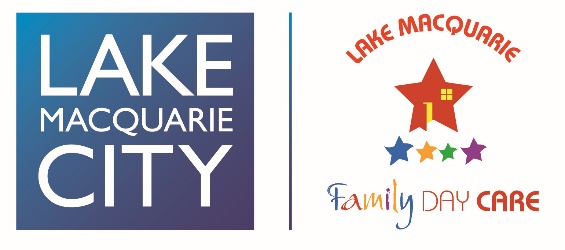 ItemResponsibilities Support resource / documentsChild Protection awarenessService Management will:Child Protection awarenessensure prospective Educators have received preliminary information and advice to assist the educator to:Recognise the existence and application of current child protection law, andUnderstand any obligations they have under child protection law, and recognise indicators of risk of significant harm for childrenbefore entering their name on the Lake Macquarie Family Day Care Register of Educators (ECS Regulation 84)what is mandatory reportingpossible signs or indicators of risk of harmChild Protection awarenessprovide opportunity from time to time to access up to date information and /or training related to child protection to help educators and staff comply with their mandatory reporting requirementsChild Protection awarenessEducators will:Child Protection awarenessmaintain an adequate knowledge and understanding of the provision of education and care to children, including awareness of child protection law and their obligations in relation to thisReporting concernsService Management and Educators will:Reporting concernstelephone 000 to report to Police any concern that a child is in immediate danger, and notify the Nominated Supervisor as soon as possible of this action.Reporting concernsmake and keep a record of indicators or event that lead to concern for a child’s wellbeingReporting concernsutilise the Mandatory Reporters Guide to determine whether the concern meets the reporting threshold of significant harm, and keep record of this confidentially.  MRG (nsw.gov.au)Reporting concernsseek assistance (from Co-ordination unit staff or Nominated Supervisor) if unable to access the Mandatory Reporters Guide and/or require support to completeReporting concernsmake a report to the Child Protection Helpline if the decision outcome meets threshold of risk of significant harm (RoSH)how to make a child protection report - by eReport through the ChildStory Reporter website, or by calling the Child Protection Helpline on 132 111Reporting concernsnotify the Nominated Supervisor, or delegated officer, immediately of any decision outcome following the use of the Mandatory Reporters Guide, to:initiate referral to appropriate support agencies and or strategies to assist the family/child/young person if possible or appropriate, ensure support is offered to the person making the reportHuman Services NetworkReporting concernsin the case of significant harm reports, advise the Nominated Supervisor of any instructions provided by an Intake Officer about further investigation of the matterReporting concernsdocument their actions, and provide a copy of this record in a timely manner to the Nominated Supervisor or delegateActing on complaints / allegations against staff, educator or household memberService Management will:Acting on complaints / allegations against staff, educator or household memberact on any complaint alleging risk of significant harm to a child by a staff member, educator, or household member according to Council’s ‘Protecting and supporting children and young people’ policy and procedureActing on complaints / allegations against staff, educator or household memberuse the Mandatory Reporter Guide to assess if the complaint meets the reporting threshold of risk of significant harm, and act accordingly Acting on complaints / allegations against staff, educator or household membernotify the regulatory authority of any complaint alleging the Education and Care Services Law or regulation has been contravenedActing on complaints / allegations against staff, educator or household memberremove children from an educator’s residence or venue, and suspend the education and care service, until investigations are complete, ifthe complaint involves risk of significant harm for a child from the actions of an educator or an educator’s household member, andit is in the best interests of the children’s health, safety or wellbeingActing on complaints / allegations against staff, educator or household memberfollow the instructions of relevant authorities regarding further investigation of any allegation, and if appropriate, carry out investigations according to Council internal policy and procedure – Protecting and Supporting Children and Young PeopleActing on complaints / allegations against staff, educator or household membernotify the Children’s Guardian within 7 business days if the grounds for the Risk of Harm report include an allegation of reportable conductSupport and consultationService Management will:Support and consultationprovide the person making a report of risk of significant harm to a child, with information about support services available to them, if required.Support and consultationconsult with the family, and agencies permitted by law to provide assessment, investigation, and case management of suspected risk of harm for children, to review the care and support needs of the child and family if appropriate.PositionResponsibilities, Authorities & AccountabilitiesFolder No:F2004/12276 TRIM Record No:D09440256Audience:Departmental - Family Day Care Staff Educators and Stake Holders Departmental - Family Day Care Staff Educators and Stake Holders Departmental - Family Day Care Staff Educators and Stake Holders Department:Community Planning Community Planning Community Planning Officer:Service Manager Family Day Care - Kim Hartmann Service Manager Family Day Care - Kim Hartmann Service Manager Family Day Care - Kim Hartmann Review Timeframe:Max < 4 years 3 yearsNext Scheduled Review Date:17 February 2024Authorisation:Manager Community Partnerships - Andrew Bryant - 22 February 2021 Manager Community Partnerships - Andrew Bryant - 22 February 2021 Manager Community Partnerships - Andrew Bryant - 22 February 2021 Related Legislation:Children (Education and Care Services) National LawChildren (Education and Care Services) National RegulationsChildren and Young Persons (Care and Protection) ActChildren's Guardian ActChild Protection (Working with Children) ActChild Protection (Working With Children) RegulationPrivacy & Personal Information Protection Act 1998Work Health & Safety Act 2011Suite of legislations to provide the framework for governing child wellbeing and providing child protection, employment screening, and reportable conduct Related Policies (Council & Internal):Lake Macquarie City Council – Internal Policy & Procedure - Protecting and Supporting Children and Young PeopleRelated Procedures, Guidelines, Forms, WHS Modules/PCD’s, Risk Assessments, Work Method Statements:Lake Macquarie Family Day Care Confidentiality ProcedureLake Macquarie Family Day Care Complaint Handling ProcedureStandards COP’s & Other ReferencesNSW Interagency GuidelinesChild Story websiteHuman Services NetworkProvides guidance for government and non-government agencies, including on legislation, roles and responsibilities, making reports, exchanging information, networking and supporting client referrals Term / AbbreviationDefinitionNominated SupervisorAuthorised Supervisor of Lake Macquarie Family Day Care, Nominated Supervisor – responsible (along with the Approved Provider) for ensuring the scheme is following the Law and the Regulations, Certified Supervisor – a person with a supervisor certificate placed in day to day charge of an education and care service.Educatora)	a person actually involved in educating, minding or caring for children at his or her residence or venue and whose name appears on a current Lake Macquarie Family Day Care Register of Educators (a primary educator) ; and(b)	a person whose name appears on a current Lake Macquarie Family Day Care Register of Educators and who is engaged as a relief educator to educate, mind or care for children in the residence or venue of a primary educator(c)       a person whose name appears on a current Lake Macquarie Family Day Care Register of Educators and who is engaged as an educator assistant to educate, mind or care for children in the residence or venue of a primary educator for no more than 4 hoursInformation ExchangeThe process of agencies exchanging information about children and families directly related to the safety, welfare or well-being of young people without their consent. This is permitted under Chapter 16A of the Care ActApproved ProviderLake Macquarie City Council, for the operation of the approved service, Lake Macquarie Family Day CareMandatory reporting
Mandatory Reporting Guidance ToolsA legal requirement, under Section 27 of the Children and Young Persons (Care and Protection) Act, for any person who as a consequence of their paid or unpaid work, has reasonable grounds to suspect a child is at risk of harm, to make a report to Community Services.An online tool accessible through MRG (nsw.gov.au) to assist reporters determine whether or not the risk of harm is significant and requires a report to Community Services HelplinePolicy and proceduresCurrent Lake Macquarie Family Day Care policies and proceduresProspective educatorA person who has made application to Lake Macquarie Family Day Care to be considered for registration as an educator, but whose name has not yet been entered on the Lake Macquarie Family Day Care Register of EducatorsRegulatory requirementState and Federal government regulations that are relevant to the provision of Family Day Care services in New South WalesReportable conductany sexual offence, or sexual misconduct, committed against, with or in the presence of a child;any assault, ill-treatment or neglect of a child; orany behaviour that causes significant psychological harm to a childan offence under section 43B or 316A of the Crimes Act 1900Significant Harm‘Significant harm is defined as a concern about a child or young person that is sufficiently serious to warrant a response by a statutory authority irrespective of a family’s consentSignificant is not minor or trivial and may reasonably be expected to produce a substantial and demonstrably adverse effect on the child or young person’s safety welfare or well-being.In the case of an unborn child, what is significant is not minor or trivial and may reasonably be expected to produce a substantial and demonstrably adverse effect on the child after the child’s birth‘Significance’ can result from a single act or omission or an accumulation of acts or omissionsany one or more of the following events:a child or young person’s basic physical or psychological needs are not met (neglect);a parent or caregiver of a child or young person is unable or unwilling to arrange necessary medical care;the child or young person has been or is at risk of being physically or sexually abused or ill-treated;the child or young person is living in a household where there has been incidents of domestic violence and, as a consequence, the child or young person is at risk of physical or psychological harm;a parent or caregiver behaves in such a way that a child or young person has suffered, or is at risk of suffering, serious psychological harmwhen a parent or educator has not arranged (and unwilling to arrange) for their child to receive an educationa series of acts or omissions when viewed together may establish a pattern of significant harm (cumulative harm)The National Quality FrameworkIncludes:a National Legislative Framework that consists of the Education and Care Services National Law Act 2010 and Education and Care Services National Regulations 2011a National Quality Standardan assessment and rating systema Regulatory Authority in each State and Territory who will have primary responsibility for the approval, monitoring and quality assessment of services in their jurisdiction in accordance with the national legislative framework and in relation to the National Quality Standard.The Australian Children’s Education and Care Quality Authority (ACECQA)Work Health and SafetyIncludes:Work Health and Safety Act 2011 No 10Work Health & Safety RegulationsLMCC  WHS Information Key Departments, Teams, Positions, Meetings:Family Day Care staff, Educators and StakeholdersVersion NoDate ChangedModified ByDetails and Comments216/5/2007J. WadeUpdated key resources and legislative requirements, update educator definition to include relief educator312/1/2009J. WadeUpdate references, include staff reports by fax, include attachments425/08/2010J. MorganUpdate References, remove attachments, include changes to legislation based on Wood Royal Commission and reporting requirements including risk of significant harm and information exchange516/11/2011S. VickersUpdate reference of carer to educator, childcare to education and care, added reference and definitions to The National Quality Framework and Work Health & Safety, updated definition of Authorised Supervisor, updated term and definition of Licensee to Approved Provider602/08/2013J. MorganUpdated references to include Children (Education and Care Services) Supplementary Provisions Act 2011 Children (Education and Care Services) Supplementary provisions Regulation 2012Child Protection (Working With Children) Act 2012 Child Protection (Working With Children) Regulation 2013Lake Macquarie City Council Protecting and Supporting Children & Young People in the Workplace Internal Policy & Procedure. Removed reference to Family Referral Service and Keep Them Safe Support line as services ceased operation on 28 June 2013718/08/2014J MorganUpdated legislation- Children (Education and Care Services) National Law Education and Care Services National Regulations Education and Care Services National Amendment Regulations 2014Child Wellbeing and Child Protection – NSW Interagency Guidelines
Update to include reference to Council’s Protecting and Supporting Children and Young People Policy and Procedure87/08/2016J MorganNo changes 928/10/2016J MorganUpdated to reflect removal of the Mandatory Reporters Guide from keepthemsafe website and include new Mandatory Reporters Guide accessible from childstory.nsw.gov.au websiteChange of mandatory reporters phone number to a single number which is used by all 1321111016/02/2021K HartmannRe-formatted to:- clearly identify responsibilities of Service management, and Educators- make actions clear in relation to different aspects of risk of harm.More clearly outline obligations in regard to notifications and reporting in the event of a complaint (against a staff, educator or household member) that implicates risk of significant harm to a child.Updated legislation details:reference Crimes act offences (in introduction) replacement of the Ombudsman’s Act with the Children’s Guardian Act.Review and update links. Review definitions.